To do this I propose the following scale:Well supported (Excellent)Supported (Sufficient)Not  supportedXamarinXamarinXamarinAccelerometerCompassOrientationLight sensorContactsGeolocationAd hoc Wi-FiStorageSMSTelephonyBluetoothAudio (Recording)Audio (Reading)Camera (Take photo)Camera (Video Recording)VibrationMulti - touchSOAPPush NotificationSQLiteNetwork availabilityFile System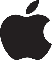 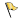 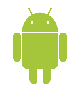 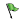 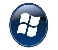 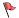 